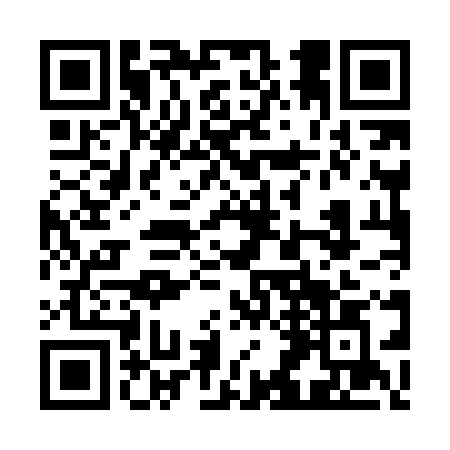 Prayer times for Edgerton Beach Park, Wisconsin, USAMon 1 Jul 2024 - Wed 31 Jul 2024High Latitude Method: Angle Based RulePrayer Calculation Method: Islamic Society of North AmericaAsar Calculation Method: ShafiPrayer times provided by https://www.salahtimes.comDateDayFajrSunriseDhuhrAsrMaghribIsha1Mon3:355:221:005:058:3810:242Tue3:365:221:005:058:3810:243Wed3:375:231:005:058:3810:234Thu3:385:231:015:058:3810:235Fri3:395:241:015:058:3710:226Sat3:405:251:015:058:3710:227Sun3:415:251:015:058:3710:218Mon3:425:261:015:058:3610:209Tue3:435:271:015:058:3610:1910Wed3:445:281:025:058:3510:1911Thu3:455:281:025:058:3510:1812Fri3:465:291:025:058:3410:1713Sat3:485:301:025:058:3410:1614Sun3:495:311:025:058:3310:1515Mon3:505:321:025:058:3210:1416Tue3:515:321:025:048:3210:1217Wed3:535:331:025:048:3110:1118Thu3:545:341:025:048:3010:1019Fri3:555:351:025:048:2910:0920Sat3:575:361:035:048:2910:0721Sun3:585:371:035:048:2810:0622Mon4:005:381:035:038:2710:0523Tue4:015:391:035:038:2610:0324Wed4:035:401:035:038:2510:0225Thu4:045:411:035:038:2410:0126Fri4:055:421:035:028:239:5927Sat4:075:431:035:028:229:5828Sun4:085:441:035:028:219:5629Mon4:105:451:035:018:209:5430Tue4:115:461:035:018:199:5331Wed4:135:471:025:008:179:51